О назначении голосования по выбору общественных территорий города Канскаподлежащих благоустройству в 2020 годуВ соответствие с постановлением администрации города Канска от 01.11.2017 № 983 «Об утверждении муниципальной программы города Канска «Формирование современной городской среды» на 2018-2022 годы, на основании протокола заседания общественной комиссии по разработке и реализации муниципальной программы «Формирование современной городской среды» на 2018-2022 годы от 08.02.2019 г. № 17, руководствуясь статьями 30, 35 Устава города Канска, ПОСТАНОВЛЯЮ:Назначить, в период с 20 по 25 февраля 2019 года, голосование по выбору общественных пространств подлежащих благоустройству в 2020 году в рамках муниципальной программы «Формирование современной городской среды» на 2018-2022 годы соответствие с государственной программой Красноярского края, утвержденной постановлением Правительства Красноярского края от 29.08.2017 № 512-П (далее – голосование по выбору общественных территорий) и решением общественной комиссии от 08.02.2019г. № 17.Определить места и время голосования по выбору общественных территорий согласно приложению №1 к настоящему постановлению.Установить перечень общественных территорий для голосования по выбору общественных территорий согласно приложению №2 к настоящему постановлению.Опубликовать настоящее постановление в газете «Канский вестник», разместить на официальном сайте муниципального образования город Канск в сети Интернет.Контроль за исполнением настоящего постановления возложить на первого заместителя главы города по вопросам жизнеобеспечения П.Н. Иванца.Постановление вступает в силу со дня подписания.Глава города Канска						А.М. БересневПриложение № 1 к постановлению администрации г. Канска от19.02.2019 г. № 121Перечень мест и времени для голосования по выбору общественных пространств, подлежащих благоустройству в 2020 году.Приложение № 2 к постановлению администрации г. Канска от19.02.2019 г. № 121Перечень общественных территорий предложенных на голосование по выбору общественных пространств, подлежащих благоустройству в 2020 году.Площадь им. Н.И. Коростелева;Сквер «Молодежный центр», расположенный по ул.40 лет Октября; Сквер «Предмостный», расположенный по ул. Василия Яковенко;Сквер «Художественный», расположенный по ул. 40 лет Октября;Сквер «Ленинские горки», расположенный по ул. Декабристов.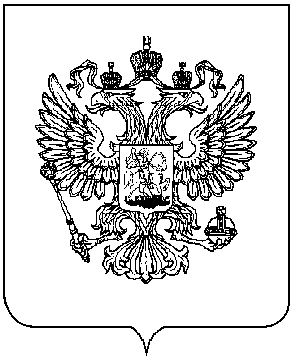 Российская ФедерацияАдминистрация города Канска
Красноярского краяПОСТАНОВЛЕНИЕРоссийская ФедерацияАдминистрация города Канска
Красноярского краяПОСТАНОВЛЕНИЕРоссийская ФедерацияАдминистрация города Канска
Красноярского краяПОСТАНОВЛЕНИЕРоссийская ФедерацияАдминистрация города Канска
Красноярского краяПОСТАНОВЛЕНИЕРоссийская ФедерацияАдминистрация города Канска
Красноярского краяПОСТАНОВЛЕНИЕ19.02.2019 г.№121№ ппАдреса мест для голосованияВремя голосования1Площадь им. Коростелева, д.1, в районе библиотеки им. А.П. Чехова11:00 – 15:002мкр. Северный, д.11Б, Выставочный зал15:00 – 19:003ул. Урицкого, 5, около входа в поликлинику № 2 9:00 – 12:004ул. 40 лет Октября, 62/2, ТРЦ «Порт-Артур», центральный вход 116:00 – 20:005ул. 40 лет Октября, 62/2, ТРЦ «Порт-Артур», центральный вход 216:00 – 20:006ул. Окружная, 67, около магазина «Ирида» в районе 4-го военного городка14:00 – 18:007ул. Красноярская, 26, около входа в Канский политехнический колледж12:00 – 16:008Около КПП в мкр. Солнечный15:00 – 19:009ул. Красной Армии, 3И, около магазинов 15:00 – 19:00